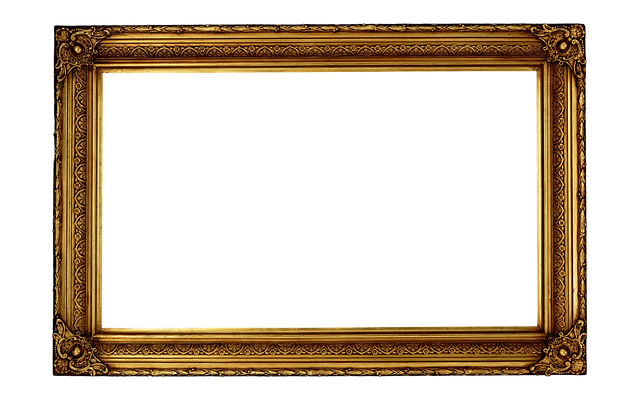 Artista:____________________